Publicado en Madrid el 04/08/2017 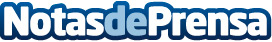 8 curiosidades sobre la cirugía plásticaCada vez es mayor el número de personas que se preocupa por su físico, pasando éste a un primer plano a la hora de entablar relaciones interpersonales. Quizá, por este motivo, la cirugía plástica, reparadora y estética esté ganando terreno en la sociedad actual. Clínicas Mato Ansorena, como referencia en el sector, publica 8 curiosidades sobre la materia a lo largo de la historia, para que saber de dónde procede o las intervenciones más demandadas, tanto por mujeres, como por hombresDatos de contacto:Clínicas Mato Ansorena915 62 65 05Nota de prensa publicada en: https://www.notasdeprensa.es/8-curiosidades-sobre-la-cirugia-plastica Categorias: Medicina Madrid Medicina alternativa Belleza http://www.notasdeprensa.es